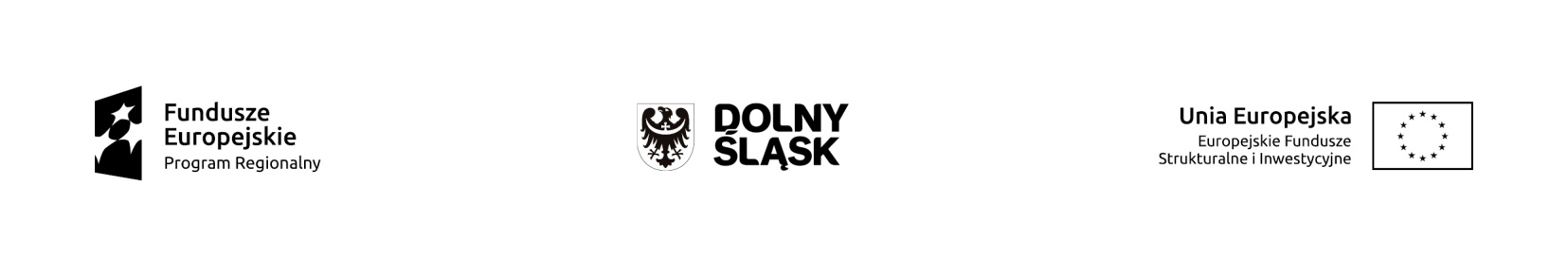 Załącznik nr 1 do zapytania ofertowegoFORMULARZ OFERTYI. ZamawiającyUrząd Marszałkowski Województwa DolnośląskiegoWybrzeże Słowackiego 12- 14, 50- 411 WrocławII. WykonawcaNazwa Wykonawcy:……………………………………………………………………………………………………………………………………………………………Adres Wykonawcy:……………………………………………………………………………………………………………………………………………………………tel.  ………………………………………………………… fax …………………………………………………………………………………….REGON …………………………………………………………             NIP …………………………………………………………………… e- mail ………………………………………………Dane osoby reprezentującej Firmę:……………………………………………………………………………………………………………………………………………………………Dane osoby do bezpośrednich kontaktów w trakcie realizacji umowy strony:……………………………………………………………………………………………………………………………………………………………OFERTA NAPrzygotowanie koncepcji graficznej, opracowanie, wykonanie i dostawę materiałów informacyjnych 
o Regionalnym Programie Operacyjnym Województwa Dolnośląskiego 2014-2020.Oferujemy wykonanie przedmiotu zamówienia w kwocie:……………………………… zł netto (słownie:   ..……………………………………………………………………………………… zł),………………………………. zł brutto (słownie: ……………………………………………………………………………………….. zł)Deklarujemy wykonanie przedmiotu zamówienia w terminie ……………….. dni.III. Informacje dodatkowe:Oświadczamy, że zapoznaliśmy się z treścią zapytania ofertowego i przyjmujemy warunki 
w nim zawarte.Oświadczamy, że w cenie naszej oferty uwzględnione zostały wszystkie koszty wykonania przedmiotowego zamówienia.Oferujemy wykonanie zamówienia w terminie określonym w zapytaniu ofertowym.Oświadczamy, że spełniamy wszystkie warunki udziału w postępowaniu.…………………………………………………….(miejscowość, data)…………………………………………………………………………………………         (podpis osoby uprawnionej do reprezentowania wykonawcy)